Муниципальное казенное общеобразовательное учреждение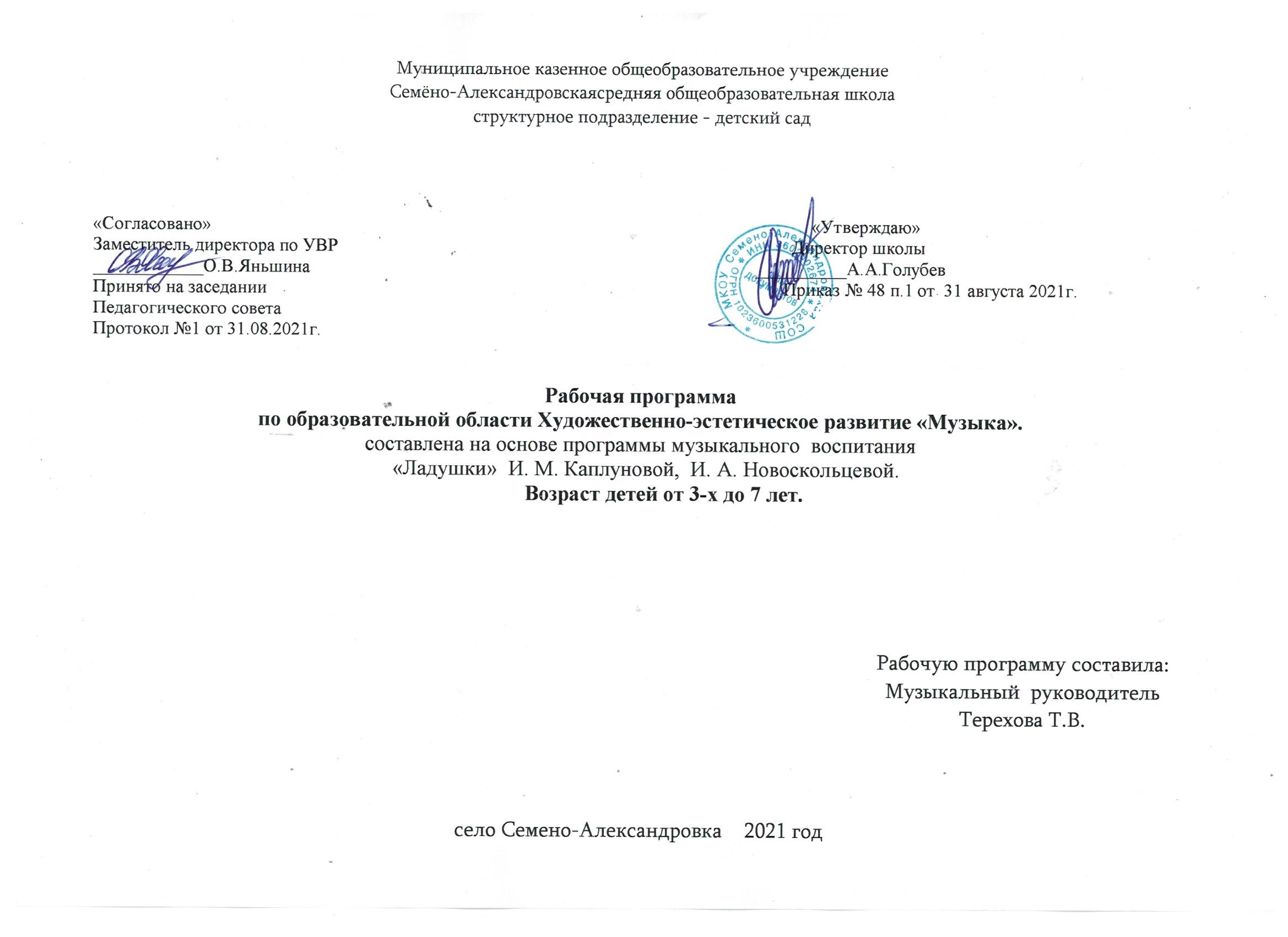 Семёно-Александровскаясредняя общеобразовательная школа  структурное подразделение - детский садРабочая программапо образовательной области Художественно-эстетическое развитие «Музыка».составлена на основе программы музыкального  воспитания  «Ладушки»  И. М. Каплуновой,  И. А. Новоскольцевой.                                                           Возраст детей от 3-х до 7 лет.село Семено-Александровка    2021 годСОДЕРЖАНИЕЦЕЛЕВОЙ РАЗДЕЛПояснительная записка       За короткий срок в системе  музыкального воспитания дошкольников появилось  много нового. Нам предлагают большое количество программ по музыкальному воспитанию дошкольников, образовательных технологий. Изменились дети и родители. А главное, изменились требования к содержанию и  организации музыкального воспитания. На современном этапе педагогическая деятельность  требует обращения музыкального руководителя к новым формам работы с детьми. Ориентиром  в этом направлении является ФГОС ДО,  который устанавливает нормы и правила, обязательные при реализации основной образовательной программы (ООП) ДО,  определяющие новое представление о содержании и организации музыкального воспитания. Определение ценностных ориентиров:Развитие ценностных отношений личности с целью интеграции ее в национальную и мировую культуру;Развитие деятельностных и коммуникативных качеств личности, обеспечивающих ее развитие и самореализацию;Формирование у воспитанников адекватной современному уровню знаний картины мира.       Данная   программа воспитательно-образовательной деятельности  музыкального муниципального казенного общеобразовательного учреждения  структурного подразделения –детский сад, составлена в соответствии с требованиями ФГОС на основе парциальной программы музыкального воспитания «Ладушки», авторов И.Новоскольцевой и И,Каплуновой (издательство «Композитор» г.Санкт-Петербург» 2000), и   в соответствии нормативно - правовыми документами:Законом Российской Федерации от 29.12.2012 № 273-ФЗ  «Об образовании»;Постановлением Главного государственного санитарного врача Российской Федерации от 28 сентября 2020 года №28 «Об утверждении санитарных правил  СанПиН 2.4.3648-20 «Санитарно эпидемиологические требования к организациям воспитания и обучения, отдыха и оздоровления детей и молодёжи»;Приказом министерства образования и науки Российской Федерации от 17.10.2013г.  № 1155 «Об утверждении федерального государственного стандарта дошкольного образования»;Основной общеобразовательной  программой руководителя  муниципального казенного общеобразовательного учреждения  структурного подразделения –детский сад.В дошкольной педагогике музыка рассматривается как ничем не заменимое средство развития у детей эмоциональной отзывчивости на все доброе и прекрасное, с которыми они встречаются в жизни. Музыкальное воспитание в ДОУ осуществляется на основе примерной основной общеобразовательной программы дошкольного образования  «Детство» Т.И.Бабаевой, А.Г.Гогоберидзе, З.А.Михайловой  и парциальной программы «Ладушки» И.Каплуновой, И.Новоскольцнвой.     Парциальная  программа «Ладушки» представляет собой оригинальную разработку системы музыкальных занятий с дошкольниками. Она учитывает психологические особенности детей, строится на принципах внимания к потребностям и реакциям детей, создания атмосферы доверия и партнерства в музицировании, танцах, играх. Парциальная программа «Ладушки» отличается творческим, профессиональным подходом к развитию музыкальных способностей детей, их образного мышления, и развитию личности. Программа «Ладушки» представляет собой качественно разработанный оригинальный продукт, позволяющий эффективно осуществлять комплексное всестороннее музыкальное воспитание и развитие ребенка: от восприятия музыки к ее исполнительству, доступными дошкольнику средствами, и к творчеству.    Данная программа разработана с учетом  основных принципов, требований к организации и содержанию различных видов музыкальной деятельности в ДОУ, а так же  возрастных особенностей детей. Программа разработана в соответствии с ФГОС.В программе сформулированы и конкретизированы задачи по музыкальному воспитанию для детей от 3-х до 7-ми лет.Цель программы: Введение ребенка в мир музыки с радостью и улыбкой. Задачи:Подготовить воспитанников к восприятию музыкальных образов и представлений.Заложить основы гармонического развития:развитие слуха – научиться слышать и слушать самого себя, окружающий мир, отделять негативную аудиальную информацию от позитивной, дать представление об энергетическом происхождении звуков, шумов, музыки в природеразвитие вниманияразвитие чувства ритмаразвитие индивидуальных музыкальных способностейПриобщить воспитанников к русской народно-традиционной и мировой  музыкальной культуре.Подготовить воспитанников к освоению приемов и навыков в различных видах музыкальной деятельности (игра на музыкальных инструментах)Развивать коммуникативные способности.Познакомить воспитанников с многообразием музыкальных форм и жанров.Использовать  гармонизирующее  действие музыки на психическое расслабление воспитанника.Методические принципы построения программы:- Создание непринужденной и доброжелательной обстановки на занятиях.- Учет возрастных особенностей воспитанников.- Гендерный подход  к используемому репертуару.- Последовательное усложнение поставленных задач.- Принцип преемственности.- Принцип положительной оценки.- Соотношение используемого материала с природным и светским календарем.- Соотношение с тематическим планированием ООП ДО.Формы проведения занятий:1.Традиционное2.Комплексное3.Интегрированное4. ДоминантноеСтруктура музыкального занятия:(структура занятий может варьироваться в соответствии с усвоением материала детьми)1.музыкально – ритмические движения2.развитие чувства ритма, музицирование,3.пальчиковая гимнастика4.слушание, импровизация5.распевание, пение6.пляски, хороводы7. игры.Наглядный и дидактический материал, используемый на занятиях:только качественная аудиозапись музыкииллюстрации и репродукциималые скульптурные формыдидактический материалигровые атрибутымузыкальные инструменты«живые игрушки» (воспитатели или воспитанники, одетые в костюмы)Условия реализации программы:1.Создание предметно-развивающей среды: Обеспечивает максимальную реализацию образовательного потенциала пространства;Предоставляет возможность общения в совместной деятельности детей и взрослых и возможность уединения;Способствует реализации образовательной программы;Строится с учетом национально-культурных и климатических условий;Должна быть содержательно-насыщенной, трансформируемой, полифункциональной, вариативной, доступной и безопасной.2.Программа по музыкальному образованию, опираясь на вариативную комплексную программу, предполагает проведение музыкальных  занятий 2 раза в неделю в каждой возрастной группе, с учетом  алгоритма проведения музыкальных занятий. Исходя из календарного года (с 1 сентября текущего по 31 мая) количество часов, отведенных на музыкальные занятия, будет равняться 72 часам для каждой возрастной группы. Индивидуальная работа и развлечения с детьми проводится во второй половине дня. Музыка используется в режимных моментах.Целевые ориентиры:Результатом реализации  программы по музыкальному  развитию дошкольников следует считать:- сформированность эмоциональной отзывчивости на музыку;-умение передавать выразительные музыкальные образы;-восприимчивость и передачу в пении, движении основных средств выразительности музыкальных  произведений;-сформированность двигательных навыков и качеств (координация, ловкость и точность движений, пластичность);-умение передавать игровые образы, используя песенные, танцевальные импровизации;-проявление активности, самостоятельности и творчества в разных видах музыкальной деятельности.2.ОРГАНИЗАЦИОННЫЙ РАЗДЕЛ2.1. Учебный план на 2021-2022 гЗадачи музыкального развития воспитанниковчетвёртого года жизниРазвивать музыкальное мышление (осознание эмоционального содержания музыки). Накапливать опыт восприятия произведений мировой музыкальной культуры. Побуждать воспитанников выражать свои музыкальные впечатления в исполнительской и творческой деятельности. Узнавать знакомые музыкальные произведения и песни.Уметь менять движения соответственно двух частной формы музыки и силе звучания (громко – тихо). Выполнять образные движения (идёт медведь, крадётся кошка и т.д.) Реагировать на начало звучания музыки и её окончание. Самостоятельно двигаться в соответствии со спокойным и бодрым характером музыки. Выполнять танцевальные движения: прямой галоп, движения в паре, притопывание попеременно ногами и одной ногой, пружинка. Выполнять движения с предметами (платочки, флажки, ленточки).Петь, не отставая, не опережая друг друга. Петь протяжно, чётко произнося слова. Замечать изменения в звучании мелодии. Различать звуки по высоте (в пределах октавы, септимы), тембр 2 –3 музыкальных инструментов.Знать музыкальные инструменты: барабан, металлофон, ложки, бубен, треугольник, погремушка2.3 Перспективное планирование работы по музыкальному развитию с детьми 3-4 летПродолжительность занятия в младшей группе 15 минутКоличество НОД в неделю 2  4 квартал – Июнь, Июль, АвгустОжидаемый результат усвоения программы: К концу года дети должны уметь Музыкально-ритмические движения: исполнить знакомые движения под музыку; Развитие чувства ритма: правильно извлекать звуки из простейших музыкальных инструментов, правильно отхлопать простейшие ритмы;Слушание:  слушать небольшие музыкальные произведения до конца, узнавать их, определять жанр – песня, танец, марш, отвечать на вопросы педагога, определять на слух темп музыки (быстро-медленно), динамику (громко-тихо), характер (весело-грустно);Пение:   петь слаженно, начиная и заканчивая пение вместе с музыкой, внимательно прослушивать вступление и проигрыш, узнавать знакомую песню. Пляски, игры, хороводы:   уметь хорошо ориентироваться в пространстве, выполнять простейшие танцевальные движения, танцевать с предметами, выразительно передавать игровой образ, не стесняться выступать по одному, уметь самостоятельно  использовать знакомы движения в творческой пляске.Задачи музыкального развития воспитанниковпятого года жизниВызывать и поддерживать интерес к музыке, развивать музыкально – эстетические потребности, начало вкуса. Побуждать к оценке музыки (эмоциональной, словесной). Развивать творческое воображение (образные высказывания  о музыке). Учить внимательно, слушать музыкальное произведение, чувствуя его характер. Узнавать музыкальное произведение по музыкальному отрывку. Различать звуки  (регистры) по высоте. Петь протяжно, подвижно, чётко произносить слова. Чисто интонировать мелодию песни, вместе начинать и заканчивать пение.Выполнять движения отвечающие характеру музыки, самостоятельно меняя их в соответствии с двух частной формой музыкального произведения.Выполнять танцевальные движения: пружинку, поскоки, движения парами по кругу, кружиться по одному и парах, притопы и пере топы, выставление каблучка, носочка.Воспитывать интерес к музицированию. Уметь играть на металлофоне на одном или двух звуках, играть в шумовом оркестре на различных инструментах (деревянные ложки, бубны, треугольники, трещотки, коробочки и т.д.).Развивать творческую активность детей, уметь инсценировать совместно с воспитателем песни, игровые образы. 2.4. Перспективное планирование работы по музыкальному развитию с детьми 4-5 летПродолжительность занятия в средней группе 20 минутКоличество НОД в неделю - 2 4 квартал – Июнь, Июль, АвгустОжидаемый результат усвоения программы: К концу года дети должны уметь:Музыкально-ритмические  движения: уметь выполнять знакомые движения под незнакомую музыку, тем самым проявляя творчество.Развитие чувства ритма, музицирование: уметь пропеть простейший ритмический рисунок или сыграть его на любом музыкальном инструменте, уметь подобрать ритм к определенной картинке или картинку к ритму.Слушание:  уметь самостоятельно определять жанр музыки (танец, марш, песня), уметь различать двухчастную форму, уметь определять простыми словами характер произведения. Распевание, пение:  узнавать песню по вступлению, а так же по любому отрывку, по  мелодии, сыгранной или спетой без слов, уметь начинать и заканчивать пение с музыкой, придумывать  мелодии на небольшие фразы, аккомпанировать себе на музыкальных инструментах.Пляски, игры, хороводы: дети должны хорошо усвоить простейшие танцевальные движения и уметь самостоятельно их выполнять в творческих плясках, уметь выполнять солирующие роли, уметь выразить в движении образы героев игр и хороводов. Начинать и заканчивать движение с началом и окончанием музыки.Задачи музыкального развития детей шестого года жизниРасширять знания детей о музыке. Накапливать опыт восприятия произведений мировой культуры разных эпох и стилей, народной музыке. Вызывать сопереживания музыке, проявления эмоциональной отзывчивости. Различать жанры музыки: марш, песня, танец. Различать части музыкального произведения: вступление, проигрыш, заключение, припев, запев. Развивать звуковысотный, ритмический, тембровый, динамический слух. Петь выразительно без напряжения плавно, лёгким звуком в диапазоне ре 1 октавы – ля(до) 2 октавы, брать дыхание перед началом песни и между музыкальными фразами, произносить отчётливо слова, точно вступать и заканчивать песню.Уметь ритмично двигаться в соответствии с различным характером и динамикой музыки, самостоятельно менять движения в соответствии с двух, трёх частной формой музыки и музыкальными фразами.Выполнять танцевальные движения: поочерёдное выбрасывание ног в прыжке, полуприседание с выставлением ноги на пятку, шаг на всей ступне на месте, с продвижением вперёд и в кружении, боковой галоп, переменный шаг, приставной шаг.Развивать интерес к игре на музыкальных инструментах. Играть в     оркестре на различных инструментах. Закрепить навык игры на  металлофоне (сольное, ансамблевое исполнение). Развивать   творческое воображение при игре на нетрадиционных музыкальных  инструментах.Самостоятельно инсценировать содержание песен, хороводов. Действовать самостоятельно, не подражая, друг другу, развивать   творческую активность детей.2.5. Перспективное планирование работы по музыкальному развитию с детьми 6-7 лет.Продолжительность занятия в подготовительной группе – 30 минут, количество НОД в неделю – 24 квартал – Июнь, Июль, АвгустОжидаемый результат усвоения программы:К концу года дети должны уметь:Музыкально- ритмические движения:Уметь различать двух частную неконтрастную музыкуСамостоятельно менять движения по частям и музыкальным фразамУметь энергично ходить, легко бегать, ритмично прыгать, выполнять различные махи руками и выбрасывание ног, кружиться  под руку, выполнять «ковырялочку», притопы.Уметь использовать знакомые движения в творческих плясках, оценивать качество выполняемых движений.Развитие чувства ритма, музицирование:Дети должны узнавать песню, выложенную графическиСамостоятельно выложить и сыграть ритмический рисунок, изобразить ритмически свое имя.Исполнять простейшие импровизации на музыкальных инструментах.Слушание музыки:Усвоить понятие «жанровая музыка» и определять  на слух танец, марш, песню.Различать трехчастную контрастную и неконтрастную музыку.Уметь охарактеризовать  музыкальное произведение по динамике, тембровой окраске, ритму, темпу.Уметь отображать свои впечатления в рисунке.Пение:Узнавать знакомые песни по вступлению, по мелодии. Петь, соблюдая ритмический рисунок песни.Петь эмоционально, выразительно, передавая характер песни. Петь с динамическими оттенкамиПеть согласованно, всем вместе, подгруппами, по цепочке, соло, дуэтом. Правильно брать дыхание.Уметь слушать вступление и начинать петь сразу после его окончания.План развлечений для детей от 3-х до 4-х лет на 2021-2022 г.г.                                              План развлечений для детей от 4-х до 5-ти лет на 2021-2022 г.г.                                                       План развлечений для детей от 6-ти до 7-ти лет на 2021-2022 г.г.                         2.7. Занятия познавательной направленности для детей шестого и седьмого года жизниБиблиография:1. Приказ Министерства образования и науки Российской Федерации (Минобрнауки России) от 17 октября 2013 г. N 1155 г. Москва "Об утверждении федерального государственного образовательного стандарта дошкольного образования"2. Новоскольцева И., Каплунова И. Программа «Ладушки». С-Пб., 2000.3. Буренина А.И., Тютюнникова Т.Э. Программа музыкального развития «Тутти» СПб.: ООО РЖ «Музыкальная палитра» 2012г.4. Равчеева И.П. Настольная книга музыкального руководителя. Волгоград, изд. «Учитель» - 2014г.5. Бабаева Т.И., Березина Т.А., Акулова О.В. Детство. Примерная основная общеобразовательная программа дошкольного образования" 6. Буренина А.И. Журнал «Музыкальная палитра» №4 – 2013г. СПб.: ООО РЖ «Музыкальная палитра» 2013г.7. Справочник музыкального руководителя» № 2 – 2014г., ЗАО «МЦФЭР», М., - 2014г.8. Устав ИМБ ДОУ ДСКВ «Сказка» - 2014 г.9. Матвеева Р. «Анализ парциальных программ музыкального развития»10. Лобова А.Ф. Аудиальное развитие детей. Екатеринбург, 1998. 11. Костина Э.П. Диагностика музыкально – сенсорного развития детей 4 – 7 лет (выявление уровня восприятия основных свойств музыкальных звуков). Нижний Новгород, 199112.Корепанова М.В., Липчанская И.А. Контроль функционирования и развития ДОУ: методические рекомендации.-  М., 200313. Гончарова Е.В.  и др. Рабочая программа по музыке. Нижневартовск 2009.14. Интернет – ресурсы. «Согласовано»                                                                                                                                   «Утверждаю»Заместитель директора по УВР                                                                                                   Директор школы____________О.В.Яньшина                                                                                                 __________А.А.ГолубевПринято на заседании	     Приказ № 48 п.1 от  31 августа 2021г.Педагогического совета 	    Протокол №1 от 31.08.2021г.Рабочую программу составила:Музыкальный  руководительТерехова Т.В.№ п/пРаздел Страница 1.Целевой раздел 1.1Пояснительная записка32.Организационный раздел82.1Учебный план82.2Формы педагогического взаимодействия82.3Перспективное планирование работы по музыкальному развитию (младшая группа)102.4Перспективное планирование работы по музыкальному развитию (средняя группа)202.5Перспективное планирование работы по музыкальному развитию (подготовительная группа)322.6Перспективное планирование праздников и развлечений532.7Занятия познавательной направленности для детей шестого и седьмого года жизни56Библиография 57Возраст ребенкаГруппа Общее количество занятийКоличество занятий в неделюПродолжительность НОДот 3-х до 4-х Младшая  722                    15- 20 минутот 4-х до 5-тиРазновозрастная (средняя) 72220 – 25 минутот 6-ти до 7-тиРазновозрастная (подготовительная)72230 – 35 минут2.2.Формы педагогического взаимодействия2.2.Формы педагогического взаимодействия2.2.Формы педагогического взаимодействия2.2.Формы педагогического взаимодействия2.2.Формы педагогического взаимодействия2.2.Формы педагогического взаимодействия2.2.Формы педагогического взаимодействия2.2.Формы педагогического взаимодействияРазличные формы деятельностиРазличные формы деятельностиРазличные формы деятельностиНОДНОДНОДМузыка в повседневной жизниМузыка в повседневной жизниКонсультации  для воспитателейПраздникиРазвлечения Групповая Подгрупповая Индивидуальная Режимные моментыСамостоятельная деятельность детейМесяцТема месяца ООПДООЦели и задачи занятияСодержание (репертуар)по всем видам деятельностиИнтеграция образовательных областейИнтеграция образовательных областейИнтеграция образовательных областейИнтеграция образовательных областейИнтеграция образовательных областейМесяцТема месяца ООПДООЦели и задачи занятияСодержание (репертуар)по всем видам деятельностиСоциально-коммуникативная Познавательная Речевая Художественно-эстетическаяФизическая Сентябрь1.«Мой детский сад».2.«Игрушки».3.«Учимся дружить».4.«Путешествие в Спортландию»Выполнять движения по показу педагога.Бегать легко водном направлении, не задевая друг друга.Прыгать на двух ногах. Использование шапочек зайчиков.Выполнять новое движениеРазвитие ритмического слуха.Укреплять мышцы пальцев и ладоней.Слушать музыку и эмоционально на нее откликаться. Использование иллюстрацииПобуждать к пению. Использование игрушки.Протягивать ударные слоги.Менять движения со сменой характера музыки, запоминать плясовые движения.Музыкально-ритмические движения: «Ножками затопали» М.Раухвергер«»Кто хочет побегать» Л.Вишкарева«Зайчики» К.Черни«Фонарики» р.н.мРазвитие чувства ритма, музицирование: «Веселые ладошки» р.н.м.Пальчиковая гимнастика: «Прилетели гули...Слушание музыки: «На прогулке» В.Волков, «Колыбельная» Т.Назарова, р.н.м. Распевание, пение:  «Петушок» р.н.п.«Ладушки» р.н.п..Пляски, хороводы:  «Гуляем и пляшем» М.Раухвергер, «Гопак» М.МусоргскийИгры:  «Петушок» р.н.м.++++++++++++++++++++++++++++++++++++++++++++++++Октябрь 1.«Осенние дары природы».2.«Моя семья».3.«Мир предметов вокруг нас».4.«Веселые старты» 5. Наше село, улицыХодить врассыпную, не опуская голову.Плавно качать руками из стороны в сторону.Бегать легко, руки не напрягать Вызвать у детей радость и желание играть. Использование бубнаСлушать музыку и эмоционально на нее откликаться. Использование иллюстрации Вызвать у детей эмоциональный отклик, желание подпевать. Использование игрушки, иллюстрации.Выполнять движения по показу воспитателя. Различать двухчастную формуВыполнять знакомые плясовые мелодии . развивать творчество.Музыкально-ритмические движения:  «Погуляем» Т. Ломовой.«Искупался Иванушка» р.н.м.«Птички летают»  А.СеровРазвитие чувства ритма, музицирование: «Игра с бубном»Пальчиковая гимнастика: «Бабушка очки надела…»Слушание музыки: «На прогулке» В.Волков, «Колыбельная» Т.Назарова, р.н.м. Распевание, пение: «Птичка» Е.Тиличеевой, «Собачка» М.Раухвергер, «Дует ветер»Пляски, хороводы: «Пляска с листочками»,  танец «Гопачок» у.н.м.Игры: «Прятки» р.н.м.++++++++++++++++++++++++++++++++++++++++++++++++++++++Ноябрь 1«Юные художники»2.«Будь вежлив!».3«Растительный  мир».4«Быстрее, выше, сильнее.Ритмично ходить стайкой за воспитателемКружиться, не торопясь, в одну сторону.Различать динамику произведенияСлушать музыку и эмоционально на неё откликаться. Использование иллюстрацииВызвать у детей радостные эмоции и желание отразить настроение музыки в движении. Использование игрушкиЭмоционально воспринимать песни различного характера. Побуждать детей к пению. Использование  игрушек Реагировать на динамические изменения в музыке, на смену ее частей. Выполнять простейшие танцевальные движения по показу воспитателя. Использование погремушекМузыкально-ритмические движения:  «Марш» Э.ПарловКружение на шаге. р.н.м.Развитие чувства ритма, музицирование: Игра «Тихо- громко» Э. ПарловПальчиковая гимнастика: «Мы платочки постираем» Слушание музыки:  «На прогулке» В.Волков, «Колыбельная» Т.Назарова, русская народная мелодия.Распевание, пение:  «Зайка» р.н.м., «Кошка» А.Александров, «Зайка» Т.ПопатенкоПляски, хороводы:  «Пальчики и ручки» р.н.мИгры: . «Игра с погремушками» В.Антонова, Т.Вилькорейской+++++++++++++++++++++++++++++++++++++++Декабрь 1.«Здравствуй, зимушка- зима!2.«Наши опыты и эксперименты»3.«Будьте здоровы!».4.«Новогодний калейдоскоп».Двигаться в соответствии с характером музыки, менять движения со сменой частей музыки. Прыгать легко на двух ногах. Выполнять движения в соответствии с динамикой . Использование бубна.Менять движения по показу воспитателя. Выделять сильную, слабую доли.Слушать и охарактеризовать музыку. Использование иллюстрацииВызвать у детей радостные эмоции, рассказать о веселом, задорном характере музыки.Получить удовольствие от собственного пения. Использование  иллюстраций, художественного слова, игрушек.Передавать в движении игровые образы. Использование шапочек зайце и лисы. Музыкально-ритмические движения: «Ходим-бегаем» Е.Теличеева, «Веселые зайчики» К Черни, «Фонарики», Хлопки в ладоши – р.н.м.Развитие чувства ритма, музицирование: «Веселые ручки», игра с бубномПальчиковая гимнастика: «Наша бабушка идет…».Слушание музыки: «Колыбельная» С.Разоренов, «Лошадка» М.Симановский, «Марш» Ю.Чичков.Русские народные мелодии.Распевание, пение: «Андрей-воробей» р.н.п., «Зима» В,Карасева, «Дед Мороз» А.Филиппенко, «Елочка» Н.Бахутовой, «Кукла» М. Старокадомский, «Елка» Т.Попатенко.Пляски, хороводы: «Медведь» В. Ребиков, «Зайцы» Е.ТеличеевойМаленький танец» Н.Александрова,  «Фонарики» Р.Рустамов.Игры: , «Зайчики и лиса» А.Финаровский»++++++++++++++++++++++++++++++++++++++++++++++++++++++++++++++++++Январь1.«Безопасность».2.«Город мастеров».3.«В гостях у сказки».Выполнять шаг на месте всей ступней. Держать осанку. Выполнять полуприседания, слегка разводя колени в стороныПроизнести и прохлопать свое имя.Услышать и охарактеризовать звуки. Использование иллюстрации, игрушки.Использование игрушки. Соотнести подъем самолета с музыкой. Прищелкивать язычком, подыграть на муз. инструменте. Использование музыкальных игрушек, иллюстраций.Обратить внимание на ласковый, нежный характер песни. Петь небольшие интервалы на «а-а-а»Различать контрастные  части музыки, чередовать бег с «топотушками». Развивать у детей легкость бега, уметь передавать игровые образы, данные в музыке.Музыкально-ритмические движения: топающий шаг, «Топотушки» М.Раухвергер. «Пружинка» р.н.м.Развитие чувства ритма, музицирование: Картинки, имена. Пальчиковая гимнастика: «Вот кот Мурлыка ходит…»Слушание музыки«Колыбельная» С.Разоренов, «Лошадка» М.Симановский, «Марш» Ю.Чичков.Русские народные мелодии.Распевание, пение: «Самолет» Е.Тиличеевой,»Молодой солдат» В.Карасева, «Танечка, бай-бай», р.н.м. Пляски, хороводы: «Стукалка» у.н.м., «Сапожки» р.н.м., Игры: «Ловишки» Й.Гайдн, «Самолет» С.Невельштейн.+++++++++++++++++++++++++++++++++++++++++++++++++++++++++Февраль1.«Народные забавы»2.«Я в обществе».3.«Музыкальная гостиная».4.«Защитники Отечества».Бегать легко врассыпную, покачивая султанчиками над головой вправо, влево.Ритмично притоптывать одной ногой.Запоминать названия музыкальных инструментов. использование картинок и музыкальных инструментов.Продолжать знакомить с жанрами музыки.Передавать в интонациях характер песен.Выполнять несложные танцевальные движения на двухчастную форму. Танцевать в парах, развивая коммуникативные способности.Передавать в движении игровой образ.Музыкально-ритмические движения: Упражнение с султанчиками, у.н.м. Притопы, р.н.м.Развитие чувства ритма, музицирование: Картинки и игрушки с музыкальными инструментамиПальчиковая гимнастика: «этот пальчик – бабушка..»Слушание музыки: Колыбельная, марш, веселые плясовые мелодии.Распевание, пение: «Маша и каша» Т.Назаровой, «Маме песенку пою» Т.Попатенко, «Маме в день 8 марта» Е.Теличеевой, «Игра с лошадкой» И.Кишко, «Барашеньки» р.н.п.Пляски, хороводы:  «Маленький танец» Н. Александровой , «Поссорились, помирились» Т.ВилькорейскойИгры:  «Васька-кот» р.н.м.++++++++++++++++++++++++++++++++++++++++++++++++++++Март1.«Транспорт».2.«День любимых мам и бабушек».3.«Весна-красна».4.«Олимпийские игры»5.«Миром правит доброта».Различать контрастную музыку марша и бега, выполнять бодрый шаг  и легкий бег, начинать и заканчивать движение с музыкой.Передавать образ в движении. Использование художественного слова, игрушки-светофора.Ритмично выполнять полуприседания. Дать понятие о длинных и коротких звуках.Развивать у детей воображение, умение придумывать движения и действия, характерные для персонажей произведений. Использование картинок, художественного слова. Петь с фортепианным сопровождением, с аккомпанементом на любом муз. инструменте, сидя, стоя, лежа. Проявлять творчество.Ориентироваться в пространстве, правильно выполнять простые танцевальные движения., сочетать пение с движением, передавать в движении характер музыки. Музыкально-ритмические движения: «Пройдем в ворота» Т.Ломовой, «Автомобиль» М.Раухвергер, «Прогулка на автомобиле» К.Мяскова.«Пружинка» р.н.и.Развитие чувства ритма, музицирование: игры с нитками.Пальчиковая гимнастика:  «Как на нашем,  на лугу..»Слушание музыки: «Воробей» А.Руббах, «Курочка» Н.Любарский, «Шалун» О.Бер, «Резвушка» В.Волков, «Капризуля» В.Волков.Распевание, пение: «Я иду с цветами» Е.Тиличеева, «Есть у солнышка друзья» Е.Тиличеева, «Пирожки» А,Филиппенко»Пляски, хороводы:  «Веселые матрешки» Ю.Слонов,  «Полька» И.Кишко, «Веселый хоровод» М.Иорданский.Игры: «Ищи маму» Е.Тиличеевой+++++++++++++++++++++++++++++++++++++++++++++++++++++++++++++Апрель «Космические просторы» «Мы помощники  взрослых».«Кем быть  ?»«Растительный мир».Выполнять движения по показу воспитателя.Выполнять образные движения. Кружиться на топающем шаге, не поворачиваться быстро.Закреплять понятие о длинных и коротких звуках. Приближать детей к восприятию понятия «нота».Развивать воображение, придумывать движения и действия, характерные для героев произведения.Внимательно слушать песню, узнавать ее по вступлению. Дети поют по желанию.Двигаться легко, непринужденно, ритмично, ориентироваться в пространстве, сочетать пение с движением. Развивать выдержку, внимание, умение начать движение со «своей» музыкой.Музыкально-ритмические движения: Выставление ноги на пятку, р.н.м. «Кошечка» Т.Ломовой. Кружение на топающем шаге.Развитие чувства ритма, музицирование:  Игры с пуговицамиПальчиковая гимнастика: Идет коза рогатая…Слушание музыки:  «Воробей» А.Руббах,«Курочка» Н.Любарский, «Шалун» О.Бер, «Резвушка» В.Волков, «Капризуля» В.Волков. Распевание, пение: «Дождик» р.н.м. «Летчик» Е.Тиличеевой, «Солнышко» р.н.м., «Солнышко» Т.ПопатенкоПляски, хороводы: «Танец с игрушками» Н.Вересокиной, «Пляска с платочками» р.н.м. хоровод «Березка»Р.РустамовИгры: «Воробушки и автомобиль» Г.Фрид+++++++++++++++++++++++++++++++++++++++++++++++++++++++++++++++Май «Моя страна-Россия!». «Активный отдых». «Краски лета».Педагогический мониторингЗакрепление полученных знаний и умений. Развитие творчестваПравильно извлекать звуки из простейших музыкальных инструментов, ритмично исполнять музыку, правильно отхлопывать простейший ритм.Слушать произведения до конца, , узнавать их, определять жанр произведения, отвечать на вопросы педагога. Определять темп музыки.Петь слаженно, начиная и заканчивая пение одновременно с музыкой.Обогатить музыкальные впечатления детей посредством музыки. Уметь ориентироваться в пространстве, выполнять простейшие танцевальные движения, танцевать с предметами, выразительно передавать игровой образ.Музыкально-ритмические движения: Повторение  всех упражненийРазвитие чувства ритма, музицирование:. Повторение и закрепление пройденного материалаПальчиковая гимнастика: Повторение знакомых пальчиковых игрСлушание музыки: Повторение и закрепление пройденного материалаРаспевание, пение:  «Жук» В.Карасевой, «Цыплята» А.Филиппенко, «Корова» М,Раухвергер.Пляски, хороводы: пляска  «Березка» р.н.м., хоровод «Веночки» Т.Попатенко», «Вот как наша Таня нарядилась» А.ФилиппенкоИгры: «Солнышко и дождик» А.Филиппенко++++++++++++++++++++++++++++++++++++++++++++Вид деятельностиПрограммное содержаниеРепертуарМузыкально-ритмические движенияПовторять упражнения всего года, закрепляя навыки.Репертуар всего года. Реализация плана на летний период.Слушание музыкиСлушать понравившиеся и запомнившиеся произведения, составлять программы концертов из них.Репертуар всего года.Реализация плана на летний период.ПениеПеть любимые песни.Репертуар всего года.Реализация плана на летний период.МесяцТема месяца ООПДООЦели и задачи занятияСодержание (репертуар)по всем видам деятельностиИнтеграция образовательных областейИнтеграция образовательных областейИнтеграция образовательных областейИнтеграция образовательных областейИнтеграция образовательных областейМесяцТема месяца ООПДООЦели и задачи занятияСодержание (репертуар)по всем видам деятельностиСоциально-коммуникативная Познавательная Речевая Художественно-эстетическаяФизическая Сентябрь1.«Мой детский сад».2.«Игрушки».3.«Учимся дружить».4.«Путешествие в Спортландию»Ходить друг за другом бодрым шагом, реагировать на окончание музыки.Имитировать игру на барабане.Отзываться на спокойный, ласковый характер музыки. Двигаться в соответствии с характером музыки. Совершенствовать ловкость, четкость бега, правильное движение рук.Введение графического изображения длинных и коротких звуков.Доставить детям радость от прослушанной музыки.Дать понятие «народная музыка», рассказать о двухчастной форме.Передавать в пении характер песни. Дать детям понятие «Колыбель, колыбельная». Учить петь протяжно.Менять движение со сменой частей музыки, ритмично выполнять движения.Петь соло, слушать солиста, легко бегать, выразительно передавать игровые образыМузыкально-ритмические движения: «Марш», Э.Парлов, «Барабанщик» Д.Кабалевский.«Колыбельная» С.Левидов, «Птички» А.Серов, «Пружинка р.н.м.Развитие чувства ритма, музицирование: «Андрей-воробей» р.н.м.Пальчиковая гимнастика:  «Побежали вдоль реки пальцы наперегонки..»Слушание музыки: «Марш» И.Дунаевский, «Полянка, р.н.м., Распевание, пение: «Чики-чики-чикалочки» р.н.п., «Колыбельная зайчонка» В.Карасева, «Паровоз» З.Компанеец, Г.Эрнесакс.Пляски, хороводы: «Нам весело» у.н.м., Игры: «Петушок» р.н.м., «Кот Васька» р.н.м.++++++++++++++++++++++++++++++++++

+++++++++++
+
Октябрь 1.«Осенние дары природы».2.«Моя семья».3.«Мир предметов вокруг нас».4.«Веселые старты» 5. Наше село, улицыВыполнять упражнения мягкими руками. Ориентироваться в пространстве. Согласовывать движения с двухчастной формой. Выполнять движения с предметами.Передавать образ лошадки, согласовывать движения с музыкой.  Начинать и заканчивать движения с музыкой.Развивать ритмический слух.Рассказать о танцевальном жанре «Полька», обратить внимание на характер, динамику  произведений. Использование худ. Слова.Петь естественным голосом, без напряжения, напевно. Выразительно передавать спокойный, ласковый характер песни.Определить характер песни, внести барабан. Использовать художественное слово.Различать и менять движения с изменением характера музыки.Внесение муляжей фруктов. Загадки. Доставить детям удовольствие .Музыкально-ритмические движения:  Упражнения для рук, А.Жилин, «Ната-вальс» П.Чайковский. Хлопки в ладоши, р.н.и.«Конь» Л. Банникова, «Притопы» р.н.м.Развитие чувства ритма, музицирование:  «Я иду с цветами» Е.Попатенко. Пальчиковая гимнастика: «Раз, два, три, четыре, пять, вышли пальчики гулять»Слушание музыки:  «Полька» М.Глинка, «Грустное настроение» А.Штейнвиль.Распевание, пение:  «Колыбельная» Е.Теличеева, «Барабанщик» М.КрасевПляски, хороводы:  «Ах ты, береза» р.н.м., «Огородная, хороводная» Б.Можжевелов». Игры: «Ловишки» Й.Гайдн.+++++++++++++++++++++++++++++++++++++++++++Ноябрь 1«Юные художники»2.«Будь вежлив!».3«Растительный  мир».4«Быстрее, выше, сильнее.Выполнять движения в соответствии с двухчастной формой. Внесение флажков. Художественное слово. Варианты марша.Отхлопать ритм и сыграть на ударном инструменте конец фразы.Определить высокие и низкие звуки.Познакомить с танцевальным жанром «Вальс». Использовать показ, иллюстрацию.Обратить внимание на двухчастную форму, рассказать о пляске. Вопросы детям.Рассказать о жанре «Песня», о грустной, веселой песне, использовать художественное слово.Различать двухчастную форму, менять движения с изменением характера музыки.Вызвать радостные эмоции. Совершенствовать осторожный, крадущийся шаг.Музыкально-ритмические движения: Упражнение с флажками, В.Козырева;л.н.м.Кружение парами, выставление ноги на пятку и носок, В.Лещинский «По грибы», «Старинная французская мелодия» В.Витлин.Развитие чувства ритма, музицирование:  «Полька» М.Глинка», попевка «Летчик» Е.Теличеевой.Пальчиковая гимнастика: «Мы капусту рубим»Слушание музыки:  «Вальс» Ф.Шуберт, «Ой, лопнул обруч» у.н.п.Распевание, пение:  «Капельки» В.Паленко, «Мы – солдаты» Ю.Слонова, «Две тетери» р.н.м., Пляски, хороводы:  «Ах вы, сени» р.н.м. Игры: «Ищи игрушку» р.н.м.,  «Дети и медведь» В.Верховинц.+++++++++++++++++++++++++++++++++++++++++++++++++++Декабрь1.«Здравствуй, зимушка- зима!2.«Наши опыты и эксперименты»3.«Будьте здоровы!».4.«Новогодний калейдоскоп».Бегать по кругу, менять движения в соответствии с музыкой, ритмично ударять погремушкой.Выполнять легкие прыжки на ногах и легкий бег врассыпную. Укреплять мышцы стоп.Водить, взявшись за руки, хоровод (шаг с носка)Прохлопать ритм четвертями. Игра на музыкальных инструментах.Использование художественного слова, картинки, игрушки. Прохлопать ритм.Дать детям возможность самим определить характер произведения.Обратить внимание на легкий характер произведения. Внесение иллюстрации.Подготовиться к пению.Внести иллюстрации, игрушки. Создать радостное настроение.Творческое исполнение танцев.Менять движения в соответствии с музыкой. Не наталкиваться друг на друга, Ходить вокруг игрушки.Выполнять легкий бег врассыпную, прыжки на двух ногах, кружение на носочках. Передать образ веселого, озорного ПетрушкиВыразительно передавать игровые образы. Придумать свои варианты образа испуганного зайца.Музыкально-ритмические движения:  Упражнение с погремушками, А.Жилин, «Мячики прыгают, мячики покатились» М.Сатуллина. Простой хороводный шаг, р.н.м.Развитие чувства ритма, музицирование:  «Детская полька» М.Глинка.  «Барашеньки» р.н.м.Пальчиковая гимнастика:  «Ловко с пальчика на пальчик скачет зайчик, скачет зайчик»Слушание музыки: «Марш» Ф.Шуберт, «Маленькая полька» Д.КабалевскогоРаспевание, пение: «Петрушка» В.Карасевой, «Елочка» Н.бахутовой, «Елочка» МКрасева.Пляски, хороводы: «Танец снежинок», «Танец в кругу», р.н.м. «Пойду ль я», «Танец Петрушек», любая полька. Игры:  «Зайцы и медведь», «Медведь» В.Ребиков»+++++++++++++++++++++++++++++++++++++++++++++++++++++++++++Январь1.«Безопасность».2.«Город мастеров».3.«В гостях у сказки».Ходить бодро, энергично, держать осанку. Остановиться с окончанием музыки.Выполнение по показу желающего ребенка.Бежать по кругу, пара за парой, выдерживая расстояние. Держать осанку во время ходьбы.Прохлопать ритм всей польки.Пропеть и прохлопать ритм.Обратить внимание на двухчастную форму. Вопросы к детям, внесение иллюстрации.Предложить детям самим определить характер музыки. Худ. Слово.Дать детям понятие о музыкальном вступлении. Начинать пение после вступления. Формировать у детей эмоциональную отзывчивость на разнохарактерные песни.Пляска проводится по показу воспитателя. Легко бегать по кругу парами, выполнять движения выразительно, эмоционально.Ритмично ударять в ложки, выполнять хороводный шаг без напряжения. Доставить детям радость.Музыкально-ритмические движения:  Марш. Любой марш. Упражнение с лентами. «Вальс» А.Жилин. п.н.м. в обр. В.Иванникова.Бег парами, ходьба парами. Р.н.м. «Посеяли девки лен», «Пойду ль я», Развитие чувства ритма, музицирование: «Маленькая полька» Д.Кабалевский, «Сорока» р.н.м. Пальчиковая гимнастика: «Вот кудрявая овечка…»Слушание музыки: «Немецкий танец» Л.Бетховен. «Петушок» л.н.м. Распевание, пение:  «Санки», «Заинька»  М.Красев, «лошадка Зорька» Т.Ломова.Пляски, хороводы: «Покажи ладошки» л.н.м., «Танец с ложками» р.н.м.»Ах ты, береза»Игры: «Заинька, попляши» р.н.м.+++++++++++++++++++++++++++++++++++++++++++++++++Февраль1.«Народные забавы»2.«Я в обществе».3.«Музыкальная гостиная».4.«Защитники Отечества».Ходить спокойным шагом, ступая мягко.Кружиться на носочках, взявшись за руки, по хлопку поменять направление движения.Поцокать языком, прохлопать ритм.Загадка, внесение игрушки, отхлопать ритм, проиграть на инструменте.Прослушать и самостоятельно определить жанр произведения. Вопросы. исполнение детьми движений под музыку.Напомнить про музыкальное вступление. Начинать песню после вступления. Внимательно слушать проигрыши между куплетами. Худ. слово.Различать двухчастную форму, менять движения в соответствии с музыкой. Легко бегать на носочках врассыпную, ориентироваться в пространстве.Музыкально-ритмические движения:  «Погуляем» Т.Ломовой, «Прогулка» М.Раухвергер. Кружение парами, «Ливенская полька»Развитие чувства ритма, музицирование: «Смелый наездник» Р.Шуман. «Зайчик ты, зайчик» р.н.м.Пальчиковая гимнастика:  «Надуваем быстро шарик..»Слушание музыки: «Вальс» А.Грибоедов«Полька» Львов-Компанеец.Распевание, пение:  «Воробей» В.Герчик,  «Мы запели песенку» Р.Рустамов, «Детский сад» А.Филиппенко.Пляски, хороводы: «Парная пляска» л.н.м., «Пляска с ложками» р.н.м. «А я по лугу»Игры:  «Летчики, на аэродром» М.Раухвергер+++++++++++++++++++++++++++++++++++Март 1.«Транспорт».2.«День любимых мам и бабушек».3.«Весна-красна».4.«Олимпийские игры»5.«Миром правит доброта».Ходить бодро, держать осанку.Ходить врассыпную, играть на воображаемой дудочке. Развивать у детей ориентировку в пространстве.Прохлопать ритм по коленям, в ладоши, протопать ритм.Самостоятельно определить характер произведения. Худ. слово.Узнать песню по вступлению и по любому отрывку. Начинать и заканчивать пение вместе с музыкой.Различать и передавать в движении динамические изменения в музыке. Совершенствовать легкий бег врассыпную, следить за осанкой.Выполнять движения в соответствии с характером и  словами песни.Выразительно передавать образные движенияМузыкально-ритмические движения:  Маршируем. «Рондо» Д.Кабалевский, «Дудочка» Т.Ломова.Бег и кружение парами. ч.н.м.Развитие чувства ритма, музицирование: «Ливенская полька, «Петушок» р.н.п.Пальчиковая гимнастика: «Пекарь, Пекарь, из муки испеки нам колобки…»Слушание музыки:  «Маша спит» Г.Фрид. «Детская песенка» Ж-Б.Векерлен.Распевание, пение:  «Мама» Л.Бакалов, «Тает снег» А.Филиппенко, «Зима прошла» Н.МетловПляски, хороводы:  «Пляска с платочками» Т.Ломовой,.«Кто у нас хороший» р.н.п.Игры: «Веселые музыканты» у.н.п.++++++++++++++++++++++++++++++++++++++++++Апрель «Космические просторы» «Мы помощники  взрослых».«Кем быть  ?»«Растительный мир».Развивать ловкость и быстроту реакции детей на изменение характера музыки, ориентироваться в пространстве.Ходить с высоким подниманием колен.Ориентироваться в пространстве. Выполнять движения с мячами.Прохлопать ритм чередованием хлопков по коленям и в ладоши.Прохлопать ритм, выложенный на фланелеграфе.Самостоятельно определить характер пьесы. Обратить внимание на динамические оттенки.Узнать песню по вступлению, по мелодии. Начинать и заканчивать пение с музыкой. Подыгрывать на музыкальных инструментах.Выполнять пляску с элементами творчества.Выполнять движения в соответствии с характером музыки и словами песни. Петь непринужденно.Выполнять образные движения гусей: высоко поднимать колени, делать плавные махи рукамиМузыкально-ритмические движения:  «Жучки» в.н.м., «Лошадки» Л.Банникова, Упражнения с мячами, х.н.м.  в  обр. В.Герчик.Развитие чувства ритма, музицирование:  «Веселый крестьянин» В.Шуман.«Два кота» п.н.м.Пальчиковая гимнастика: «На двери висит замок»Слушание музыки:  «Шуточка» В.СеливановРаспевание, пение: «Песенка о весене» Г.Фрид,«Наша песенка простая» Ан.Александров, «Дождик» М.КрасевПляски, хороводы:  Пляска в хороводе. Р.н.м. «Полянка», Хоровод «Платочек» у.н.м., Игры:  «Белые гуси» М.Красев.++++++++++++++++++++++++++++++++++++++++++++++++++++++Май«Моя страна-Россия!». «Активный отдых». «Краски лета».Педагогический мониторингЗакрепление и повторение пройденного материала. Проявлять свое творчество и фантазию.Закрепление и повторение пройденного материала. Пропеть простейший ритмический рисунок и сыграть его на любом муз. инструменте.Закрепление и повторение пройденного материала. Слушать музыку по желанию детей. Самостоятельно определять жанр музыкального произведения.Проявлять творчество – придумывать мелодии на небольшие фразы, аккомпанировать  себе на муз.инструменте. Развивать ориентировку в пространстве, двигаться непринужденно. Водить хоровод, взявшись за руки, выполнять движения в соответствии с характером музыки и словами песни, выразительно выполнять движенияВызвать эмоциональный отклик  на веселую песню и желание играть. Внесение игрушек.Музыкально-ритмические движения: Повторение  всех упражненийРазвитие чувства ритма, музицирование:. Повторение и закрепление пройденного материалаПальчиковая гимнастика: Повторение знакомых пальчиковых игрСлушание музыки: Повторение и закрепление пройденного материалаРаспевание, пение:  «Зайчик» М.Старокадомский, «Хохлатка» М.Красева, «Медвежата» М.КрасеваПляски, хороводы:  «Пляска с платочками» р.н.п.  «Утушка луговая»Хоровод «Мы на луг ходили» А.Филиппенко.Игры: «Черная курица» ч.н.м.++++++++++++++++++++ +++++++++++++++++++++++Вид деятельностиПрограммное содержаниеРепертуарМузыкально-ритмические движенияПовторять упражнения всего года, закрепляя навыки.Репертуар всего года. Реализация плана на летний период.Слушание музыкиСлушать понравившиеся и запомнившиеся произведения, составлять программы концертов из них.Репертуар всего года.Реализация плана на летний период.ПениеПеть любимые песни.Репертуар всего года.Реализация плана на летний период.МесяцТема месяца ООПДООЦели и задачи занятияСодержание (репертуар)по всем видам деятельностиИнтеграция образовательных областейИнтеграция образовательных областейИнтеграция образовательных областейИнтеграция образовательных областейИнтеграция образовательных областейМесяцТема месяца ООПДООЦели и задачи занятияСодержание (репертуар)по всем видам деятельностиСоциально-коммуникативная Познавательная Речевая Художественно-эстетическаяФизическая Сентябрь1.«Мой детский сад».2.«Игрушки».3.«Учимся дружить».4.«Путешествие в Спортландию».Ходить бодро, ритмично, различать двухчастную форму, делать четкую остановку в конце музыки.  Использовать различные  варианты ходьбы.Совершенствовать плавность движения рук, не напрягать и не поднимать плечи.  Использовать различные  варианты движений.Развивать творчество. Дети договариваются, кто кем будет. Высоко поднимать колени, оттягивать носочки, спинку держать прямо.   Использовать различные  варианты.Пропевание, Прохлопывание, проигрывание ритмических рисунков.Вызвать эмоциональный отклик на быстры, стремительный характер музыки. Использовать репродукции, картины, рассказ, худ. слово.Самостоятельно определить характер произведения и дать ему название. Использовать загадку, шапочку лисы, статуэтку. Пропеть отдельно квинту – скачок в распевке. Передавать веселый, задорный характер песни.Передавать в пении напевный, задушевный характер мелодии. Петь соло, цепочками, всем вместе. Придумать образные движения для героев песни.Петь спокойно, протяжно. Использовать иллюстрации, наблюдение из окна, рассказ детей. Ходить хороводным шагом по кругу,взявшись за руки. Уметь держать круг, видеть себя и других детей. Передавать в движении ритмический рисунок мелодии и изменения характера музыки в пределах одной части музыкального произведения.Выполнять плавный хороводный шаг, согласовывать движения с текстом. Придумать движения к песне. Проявлять свое творчесвто.Дать возможность детям почувствовать себя легко, удобно, комфортно. Проявить творчество, здороваться не только руками, но и пятками, локтями и и.д.Дать детям раскрепоститьсяМузыкально-ритмические движения: «Марш» Ю.Чичков, «Большие крылья» а.н.м.»Ласточка», игра «Всадники» К.Орф.Развитие чувства ритма, музицирование: игра «Дирижер», «Горн трубит..»Пальчиковая гимнастика:  Повторение знакомых игр.Слушание музыки: «Сентябрь» («Охота») П.Чайковский, «Колыбельная Светланы» Т.Хренников.Распевание, пение:  «Лиса по лесу ходила» р.н.п, «Ой, вставала я ранешенько» р.н.п., «Осень» А.Арутюнов.Пляски, хороводы:  «Ах ты береза» р.н.м., «Танец с хлопками» к.н.м., Хоровод «Как прошли наши подружки» Игры: «Игра с мячом» К.Орф, «Игра с мягкой игрушкой» К.Орф, «Здравствуйте» любая двухчастная мелодия++++++++++++++++++++++++++++++++++++++++++++++++++++++++++++++Октябрь 1.«Осенние дары природы».2.«Моя семья».3.«Мир предметов вокруг нас».4.«Веселые старты»5.Наше село, улицы.Учить детей различать двухчастную форму и динамику в одной части. Ходить бодрым шагом, устремленно, с хорошей осанкой, соблюдая интервалы. Выполнять правильно движение – приставлять стопу к стопе.Выполнять движения легко, с небольшим продвижением. Двигаться плечом вперед без музыкального сопровождения.  Использовать различные варианты движений.Использовать приставной шаг и галоп. Дети самостоятельно выбирают себе роли.Играть на музыкальных инструментах по подгруппам, цепочкой. Вызвать эмоциональный отклик на музыку напевного, задумчивого характера. Использовать иллюстрации, худ слово.  Выразить свои эмоции в рисунке.Через русские народные песни прививать любовь к народному творчеству. Внести иллюстрацию коромысла с ведрами. Познакомить с истоками народной культуры.Петь выразительно, передавая интонацией характер песни.Использовать свое творчество, Танцевать легко, задорно, меняя движения со сменой музыкальных фразМузыкально-ритмические движения:  «Маршируем» Н.Леви. «Приставной шаг в сторону», Боковой галоп, «Контрданс» Ф.Шуберт, Игра «Всадники и лошадки» К.Орф.Развитие чувства ритма, музицирование: «Барабанщик», Игры:  «Гусеница», «Дирижёр»Пальчиковая гимнастика: В гости к пальчику большому..» Слушание музыки: «Осенняя песнь» П. Чайковский, «Мазурка» И.Беркович.Распевание, пение:   «Пошла млада за водой» р.н.п.«Ах вы, сени» р.н.п.Пляски, хороводы:  Общий танец, р.н.п. «Утушка луговая».«Задорный танец» В.Золотарев++++++++++++++++++++++++++++++++++++++++++++++++++++++++Сочетать пение с движением.Ходить в шеренгах простым шагом вперед и назад, держась за руки. Передавать в движении плавный, лирический характер песни.Доставить радость детям. Хоровод «На горе-то калина» р.н.п.Игры:  «Плетень» р.н.п.«Машины и шофер» К. Орф.+++++++++++++Ноябрь1«Юные художники» 2.«Будь вежлив!».3«Растительный мир».                                                                   4«Быстрее, выше, сильнее.Различать двухчастную форму, ходить энергичным шагом, поднимая вперед ногу, сильно взмахивая руками. Использовать варианты. Правильно выполнять сильный прямой галоп, показывать выразительность  движений в соответствии с характером музыки. Чтение рассказа А. Куприна, Л.Толстого о лошади.Ходить спокойным шагом с носка, руки свободно опущены вниз, плечи развернуты. Ходить врассыпную, в шеренгу. Принести кружево, рассмотреть его, обратить внимание на узор.Введение графического изображения паузы. Отхлопать ритм с паузой.Использование иллюстраций, шкатулки Палеха с изображением тройки лошадей, худ. слово, фрагмент фильма «Снежная королева». Во время слушания обратить внимание на топот копыт, звон колокольчика. Обратить внимание на яркую, светлую, зажигательную мелодию.Пропеть все встречающиеся интервалы. Петь спокойно, неторопливо.Внести игрушку Гнома, или шапочку,Музыкально-ритмические движения: «Марш» Ж.Люли, «Смелый наездник» Р.ШуманСпокойная ходьба, «Этюд» Т.Ломова, «Вологодские кружева» В.Лаптев, «Прялица» р.н.п., обр. Т. Ломовой.Развитие чувства ритма, музицирование:  любой марш. Игра «Дирижер»Пальчиковая гимнастика: На полянке дом..Слушание музыки:  «На тройке» («Ноябрь) П, Чайковский.Распевание, пение:  «Моя Россия» Г. Струве«Пестрый колпачок» Г. Струве+++++++++++++++++++++++++++++++++++++++Придумать вместе с детьми движения к песне.Заводить маленькие кружочки, придумывать новые комбинации движений.Начинать и заканчивать движение с началом и окончанием музыкальной фразы.При исполнении хоровода передавать веселый, задорный, шуточный характер  песни. Сочетать движение с пением. Придумывать варианты исполнения.Выполнять легкие поскоки врассыпную, хорошо ориентироваться в пространстве. Придумывать с  детьми статичные интересные, необычные  позы. Пляски, хороводы:  Общий танец «Светит месяц» р.н.м., «Полька» Ю. Чичков, Хоровод «Дуня – тонкопряха», р.н.п. Игры:  Игра «Веселые скачки», Б. Можжевелов, «Кино – фото» любая мелодия.+++++++++++++++++++++Декабрь 1.«Здравствуй, зимушка- зима!2.«Наши опыты и эксперименты»3.«Будьте здоровы»                          4.«Новогодний калейдоскоп».Создать веселое настроение, ходить бодро, энергично. Придумывать варианты ходьбы. Бегать легко, высоко поднимая колени. Следить за осанкой. Создавать выразительный образ. Двигаться легко, непринужденно в маленьких кружках, большом круге.Назвать имя по ритмическому рисунку. Отхлопать в ладоши уменьшительное имя.Рассказать детям о русском обряде святочного гадания. Использовать худ.слово, Обратить внимание на плавный, вьющийся характер музыки. Предложить детям самим определить Музыкально-ритмические движения: «Марш» из к/ф «Веселые ребята» И.Дунаевского. «Цирковые лошадки», «Лошадки»  М. Красев. «Марш»  Ц. Пуни. Поскоки, любая мелодия.Развитие чувства ритма, музицирование:  Игра в имена. Пальчиковая гимнастика:  Стали гномы гостей приглашать…Слушание музыки:  «Святки» («Декабрь»)П. Чайковский. +++++++++++++++++++++Декабрь 1.«Здравствуй, зимушка- зима!2.«Наши опыты и эксперименты»3.«Будьте здоровы»                          4.«Новогодний калейдоскоп».жанр музыки. Худ. слово.Правильно пропевать интервалы, петь а капелла, с солистами спокойным, естественным голосом, соотносить движения со словами песни. Использовать иллюстрации  с изображением Новогоднего праздника. Загадать загадку. Использовать худ. слово.Передавать в движении широкий, раздольный характер песни. Ходить тройками согласованно, держать осанку. Передавать в движении легкий, нежный характер вальса. Выполнять легкий бег на полупальцах, самостоятельно придумывать движения руками и перестроения.Передавать в движении разный характер двух частей. Работать над пружинящим шагом и шагом польки.Ходить простым хороводным шагом по кругу и врассыпную, эмоционально выполнять придуманные движения.Согласовывать движения со словами и выполнять их непринужденно.Распевание, пение:  «Наша елка» А.Островский, «В просторном светлом зале» А.Штерн, «Здравствуй, гостья – зима» р.н.п.,  «Горячая пора» А. Журбин, «Новогодняя» А.Филиппенко.Пляски, хороводы: Общий танец «Вдоль по Питерской» р.н.п. «Снежинки» любой вальс. «Полька»  Б.Сметана.Танец «Метелица» А.ВарламовИгры:  «Что нам нравится зимой» Е.Теличеева.+++++++++++++++++++++++++++++++++++++++++Январь Выполнять маховые и круговые движения руками выразительно, делая акцент на сильную долю такта.Менять направление движения на каждое музыкальное предложение.Совершенствовать исполнение ранее разученных элементов русских народных плясок. Изменять характер движения с изменением силы звучания музыки, развивать ощущение музыкальной фразы.Музыкально-ритмические движения: «Качание рук» а.н.м., «Мельница» Т.Ломова.Переменный шаг, р.н.м. "Белолица –круглолица» .«Кто лучше пляшет» р.н.м.++++++++++++Январь 1.«Безопасность».2.«Город мастеров».                                                           3.«В гостях у сказки».Проявлять творчество. Использование иллюстраций, музыкальных инструментов.Подобрать карточку к картинке. Сыграть выложенный ритм на музыкальном инструменте.Предложить детям придумать слова и аккомпанемент.Предложить детям послушать стихотворение А.Пушкина «Буря мглою небо кроет» под музыку. Обратить внимание детей на то, как в музыке изображен огонь, то едва тлеющий, то разгорающийся. Можно выключить свет, сесть в кружок. Использовать иллюстрации.Обратить внимание детей на то, какими средствами музыкальной выразительности пользуется композитор для изображения метели. Определить, звучание каких музыкальных инструментов они услышали. Показать иллюстрации зимнего пейзажа. Попросить выбрать наиболее подходящую к произведению. Подготовиться к пению. Пропевать интервалы, слушать солирующее пение. Петь, протягивая гласные звуки. Петь цепочкой, дуэтом, соло, по подгруппам.На основе знакомых движений: «расчесочка»,  «елочка», «веревочка»,Развитие чувства ритма, музицирование:  Ритмические карточки. Игры: «Дирижер», «Гусеница», «Паровоз».Сочиняем песню.Пальчиковая гимнастика:  Утро настало, солнышко встало…Слушание музыки:  «У камелька» П. Чайковский, «Вальс» Г.СвиридовРаспевание, пение:   «Кукушка», «Зайчик», «Кошечка» р.н.м.«Зимняя песенка» М.Красев«Хорошо рядом с мамой» А.Филиппенко.Пляски, хороводы:  Пляска «Валенки» р.н.п++++++++++++++++++++++++++++++++++++++++«ковырялочка» и.т.д. вместе с детьми составить композицию танца. Исполнять танец задорно, эмоционально, игриво. Внести валенки.Легко выполнять боковой галоп и четкий прыжок на две ноги. Вместе с детьми составить композицию танца из знакомых движений. Поощрять детскую фантазию.Используя опыт детей, инсценировать песню.Воспринимать и передавать в движении строение музыкального произведения.Отображать в движении образы мышек – юрких, маленьких, быстрых. Обыграть с детьми стихотворение « На ковре у печки кот…». Аккомпанировать  на музыкальных инструментах. Использовать считалки.«Полька»  И. ШтраусХоровод «Как на тоненький ледок» р.н.п.Игра:  «Ищи» Т.Ломова«Кошки-мышки» К.Орф+++++++++++++++++Февраль 1.«Зимние забавы»2.«Музыкальная гостиная».                                                   4.«Защитники Отечества».5.Хочу все знатьВызвать у детей эмоциональный отклик – выразить в движении энергичный, бодрый характер музыки. Внести иллюстрации, использовать худ. слово. Игровой момент «На параде».Выполнять легкие прыжки на двух ногах, приземляться на носочки. Носочки вытянуть. Следить за осанкой.Выполнять шаг на всей ступне с легким пристукиванием на каждом шаге. Использовать игровые моменты.Использовать  знакомые движения, выполнять их на короткую музыкальную фразу, внимательно следить за движениями солистов и повторять их на следующую музыкальную фразу. Музыкально-ритмические движения:   Марш «Прощание славянки» В. Агапкин.«Легкие прыжки»  Л.Шитте.Шаг с притопом, р.н.м. «Из-под дуба«Танцуй, как я»  любая веселая музыка.++++++++++++++++Февраль 1.«Зимние забавы»2.«Музыкальная гостиная».                                                   4.«Защитники Отечества».5.Хочу все знатьПредложить детям придумать движения к стихотворению «Вот какие чудеса».Отхлопывать ритм слов по принципу «вопрос – ответ». То же самое на музыкальных инструментах.Рассказать о русском народном празднике «Масленица». Обратить внимание на светлый, солнечный характер музыки. Просмотреть фрагмент фильма «Снегурочка».Рассказать детям о военном оркестре и истории этого марша. Прослушать марш, показать иллюстрации.Петь легко, слаженно, с динамическими оттенками, вовремя вступать в хоре. Во время разучивания песен проговаривать трудные словосочетания и слова, пропевать интервалы. Внесение иллюстраций, использование худ. слова.Рассказать детям о необычном характере и построении танца. Отработать характерные движения рук, четко выполнять перестроения.Плавно и красиво выполнять движения руками. Легко, непринужденно двигаться в темпе вальса.Рассказать о старинном французском танце, постепенно вводя новые элементы движений. Развивать фантазию у детей. Выучить стихотворение «Тра-та-та, тра-та-та, растворились ворота..», привлечь детей к показу голосом, руками, ногами того, чтоПроисходит. Использовать различныеРазвитие чувства ритма, музицирование:  Игра «Аты-баты шли мышата»Пальчиковая гимнастика:   «Вот мостик горбатый, вот козлик рогатый…»Слушание музыки:   «Масленица» (Февраль») П.Чайковский.Марш «Прощание славянки» В.Агапкин.Распевание, пение:  «Блины» р.н.п. «Перед весной» р.н.п.«Нежная песенка» Г.Вихарева.«Мамина песенка» М.Парцхаладзе.Пляски, хороводы:  Байновская кадриль, р.н.м.«Вальс» П.Чайковский«Венский вальс» И.Штраус«Менуэт» В.А.МоцартИгры:  «Воротики» К.Орф.+++++++++++++++++++++++++++++++++++++++++++++++++++++варианты проигрывания стихотворения. Использовать считалки.Март 1.«День любимых мам и бабушек».2.«Весна-красна».3.«Олимпийские игры» 4.«Миром правит доброта».5.»Животный мир»Развивать у детей ритмическую четкость и ловкость движений, отметить ощущение музыкальной фразы четким прыжком. Использовать подготовительные упражнения. Сыграть момент прыжка на ударных инструментах. Использовать худ. слово.Обратить внимание на легкий, вьющийся характер мелодии. Ходить цепочкой, взявшись за руки, пружинящим шагом. Использовать разные варианты движений.Выполнение движения ( ходьба, бег, кружение, поскоки) в соответствии со звучанием одного инструмента. Использовать разные варианты движений.Прохлопать ритм по фразам, проиграть на музыкальном инструменте.Обратить внимание на трехчастную форму, определить характер произведения. Рассмотреть картину Левитана «Март». Прочитать стихотворение Ф.Тютчева «Еще природа не проснулась…». Предложить прослушать для сравнения пьесу «Жаворонок» М.Глинки, помочь детям найти различия в этих произведениях. Использовать худ. слово.Предложить детям, не объявляя названия, прослушать произведение и высказатьМузыкально-ритмические движения:  Бег с остановками,  в.н.м. Ходьба змейкой, «Куранты» В. Щербачев. «Делай так, как я играю»Развитие чувства ритма, музицирование:  игры: «Гусеница», «Паровоз», «Дирижёр», Черная курица» ч.н.м.Пальчиковая гимнастика: «У тебя, скажи, паук, сколько ног и сколько рук?...»Слушание музыки:  «Песнь жаворонка» («Март») П.Чайковский, «Жаворонок» М.Глинка.«Весело – грустно» Л.Бетховен+++++++++++++++++++++++++++++++++++Март свои впечатления о нем. Помочь придумать небольшой рассказ на тему «Два настроения», изобразить эти настроения   и рисунке.  Использование худ. слова.Продолжать знакомить детей с русским народным творчеством. Отметить шуточный, озорной характер песни. Придумать  вместе с детьми интересные движения к песне, инсценировать песню.Использование художественного слова.Использовать русские народные танцевальные движения и различные приемы игры на ложках. Выполнять движения слаженно, четко.Различать двухчастную форму, Четко и легко выполнять боковой галоп. Сочетать движения с пением. Ритмично выполнять хлопки.Согласовывать движения с текстом песни. Петь мелодично, выразительно. Выполнять перестроения сдержанно, неторопливо. Закреплять умение согласовывать свои действия со строением музыкального произведения, вовремя включаться в игру. Четко заканчивать движение с окончанием музыкальной фразы. Развивать творчество и фантазию детей. Использовать различные варианты игры, худ. слово.Распевание, пение: «Долговязый журавель», Дождик, лей на крылечко»  р.н.п.«Солнечный зайчик» В.Голиков, Пляски, хороводы:  «Танец  с ложками» р.н.п. «Выйду на улицу»«Полька» А.  Спадавеккиа.Хоровод «Как в лесу, лесу – лесочке» р.н.п.Игры:   «Кто скорей» Т.Ломова.«Большие и маленькие машины».+++++++++++++++++++++++++++++++++Передавать в движении плавный, спокойный характер музыки. Двигаться змейкой, придумывая свой узор.Музыкально-ритмические движения:   Ходьба различного характера, «Заплетися, плетень р.н.м.++++Апрель 1.«Космические просторы»2.«Мы помощники  взрослых».3.«Кем быть?»4. «Траснпорт»Развивать у детей воображение, выразительность  движений кистей рук. Использовать различные варианты движений, двигаться в соответствии с динамикой музыки.Выложить и сыграть простой ритмический рисунок. Сыграть то, что слышишь с динамическими оттенками.Прохлопать ритмический рисунок, петь и играть по фразам; уметь петь и аккомпанировать себе на ударных инструментах.Предложить определить характер произведения. Рассмотреть иллюстрации, прочитать стихи о подснежнике. Обратить внимание на трехчастную форму произведения. Придумать с детьми небольшой сюжет, изобразить его в движении.Обратить внимание детей, что музыка исполняется как вариация. Назвать знакомые музыкальные инструменты. Предложить сымитировать игру на инструментах. Выражать в пении характер музыкального произведения, петь протяжно, напевно, весело, задорно.  Поговорить о таком виде народного творчества, как частушки. Предложить сочинить частушки про детский сад. Правильно выполнять перестроения, двигаться простым хороводным шагомУпражнение для рук, «Дождик» Н.Любарский.Развитие чувства ритма, музицирование:  Ритмические карточки. Игры: «Эхо», «Дирижер» Любая простая песенка.Пальчиковая гимнастика:   «Две сороконожки бежали по дорожке…»Слушание музыки:   «Подснежник» («Апрель») П.Чайковский.Русские народные песни в исполнении оркестра народных инструментов.Распевание, пение:  «Во поле береза стояла» р.н.п.«Всем нужны друзья» З.Компанейц, «Зеленые ботинки» С.Гаврилов, частушки.Пляски, хороводы:   хоровод «Вологодские кружева» В. Лаптев.++++++++++++++++++++++++++++++++++++++++++Апрель Друг за другом, парами, четверками, в кругу, змейкой, заворачивать маленькие кружки. Двигаться плавно.Различать трехчастную форму музыки и соответственно менять движения. Правильно выполнять шаг польки. Придумать с детьми интересные вариации движений. Рассказать детям о старинном русском обычае украшать березку. Сочетать пение с движением, выполнять движения плавно. Уметь перестраиваться из круга в пары. Использование худ.слова. Доставить детям удовольствие от игры. Ходить шеренгой вперед, назад, делая на четвертом шаге четкую остановку. Использовать худ.слово «Жил был у бабушки козел…».Создать теплую, комфортную обстановку. Игра направлена на раскрепощение ребенка, преодоление стеснительности.Полька, И Дунаевский. Хоровод  «Во поле береза стояла» р.н.п.Игры:  «В огороде бел козел» р.н.м.«Барин» русская народная игра. +++++++++++++++++Май Введение новых вариантов, игровых моментов.Уметь прохлопать ритмический рисунок произведения.Аккомпанировать себе на музыкальных инструментах.Предложить детям самим определить форму произведения и характер. Сазать детям второе название этого произведения. Предложить нарисовать Музыкально-ритмические движения:  Повторение и закрепление пройденного материала.Развитие чувства ритма, музицирование: Работа с ритмическими карточками. Пальчиковая гимнастика:  Повторение и закрепление пройденного материала. Слушание музыки:  «Белые ночи» («Май») П. Чайковский. ++++++++++++++++Май 1«Моя страна-Россия!».2.»Активный отдых»3«Лето красное».                        4.Педагогический мониторингустную картинку, связанную с этой музыкой и нашим поселком. Показать картинку с изображением Излучинска  и белых ночей. Прочитать стихи о поселке.Обратить внимание, как тема (главная мелодия) переходит из одного регистра в другой. На каком инструменте дети хотели бы подыграть крестьянину (свирель, коровье ботало, колокольчик, рубель), почему? Различать народную и авторскую музыку. Узнавать произведения из альбома «Времена года» П. Чайковского,Придумать вместе с детьми движения к тексту песни.Петь слаженно, с динамическими оттенками. Худ. слово. Петь знакомые песни по желанию детей.Передать в движении шутливый характер песни. Сочетать пение с движением. Инсценировка стихотворения Д. Хармса. Предложить придумать новые варианты знакомых игр. Играть в знакомые игры по желанию детей.«Веселый крестьянин»  Р.ШуманРаспевание, пение:  «Комарочек» р.н.п.«До свиданья, детский сад» А ФилиппенкоПляски, хороводы: хоровод «Жил я у пана» р.н.п.Игры:  «Веселый старичок» К.Орф.«Отгадайте, кто мы» К. Орф.+++++++++++++++++++++++++Вид деятельностиПрограммное содержаниеРепертуарМузыкально-ритмические движенияПовторять упражнения всего года, закрепляя навыки.Репертуар всего года. Реализация плана на летний период.Слушание музыкиСлушать понравившиеся и запомнившиеся произведения, составлять программы концертов из них.Репертуар всего года.Реализация плана на летний период.ПениеПеть любимые песни.Репертуар всего года.Реализация плана на летний период.№п/пНазвание развлеченияВид развлеченияМесяц12«Осень золотая»«Репка»ДраматизацияКукольный спектакльСентябрь12«Приключение в осеннем лесу»«Зайкина тетя»Конкурсно – игровая программаКукольный спектакльОктябрь12Музыкальная гостиная  «С Днём рождения детский сад»«Пых»Концерт детей детского садаКукольный спектакльНоябрь12«Здравствуй, Новый год»«Рукавичка»Праздник новогодней ёлкиКукольный спектакльДекабрь12Рождественские игры и забавы «Снеговик в гостях у ребят»Зрелищно-игровая программаКукольный спектакльЯнварь1223 Февраля  «Ловкие, умелые – воины мы смелые!»«В гостях у бабушки Загадушки»Конкурсно – игровая программаДраматизация Февраль128 Марта  «Спасибо скажем маме» «Заюшкина избушка»Праздник с мамамиКукольный спектакльМарт12«В гостях у игрушек»«Колобок»Игровая программаКукольный спектакльАпрель12«Дружно мы весну встречаем»«Капризка»Драматизация Кукольный спектакльМай12«День защиты детей» «Теремок»ПраздникКукольный спектакльИюнь№п/пНазвание развлеченияВид развлеченияМесяц12День Знаний «Теремок» «В гостях у Светофора»Кукольный театрТематическая программаСентябрь12«Осень золотая»«Папа, мама, я – музыкальная семья» (выявление одарённых семей)»Развлечение совместно с родителямиКонкурсно - игровая программаОктябрь12Музыкальная гостиная  «С Днём рождения детский сад»«В гости к музыке» - «Песенный калейдоскоп»Концерт детей детсадаКонцерт детей муз. школыНоябрь12«Здравствуй, Новый год!»«Как Снеговик Деда Мороза искал»Праздник новогодней ёлкиКукольный театрДекабрь12«Святочные вечера»  «В гости к музыке»  Зрелищно-игровая программаКонцерт детей старших гр.Январь1223 Февраля «Папа, я – неразлучные друзья»  «В гости к карандашам»»Конкурсно – игровая программаИгровая программаФевраль128 Марта «Спасибо скажем маме»  «Масленичная неделя»Праздник с мамамиДраматизацияМарт12«Весеннее настроение»«Сказочные колокольчики»Концерт детей ст. гр.Музыкальный фестиваль с участием родителей Апрель12«Дружно мы весну встречаем»«День победы»Зрелищно-игровая программаПраздник совместно с родителямиМай12«День защиты детей» - «Солнечный калейдоскоп»«Зайкина тетя»ПраздникКукольный театрИюнь№ п/пНазвание праздника или развлеченияВид развлеченияДата  проведения12День Знаний «Наш дом»Конкурс «Папа, мама, я – музыкальная семья» (выявление одарённых семей)Конкурсно - игровая программаКонкурсСентябрь12Музыкальная гостиная «Осенины»ОсениныМузыкотерапия ПраздникОктябрь12День рождения детского сада  «Вечер классической музыки» Знакомство  с муз. жанрамиКонцерт детей детсадаКонцерт детей муз. школы.Ноябрь12Новогоднее сказочное представлениеМузыкальная гостиная «У камелька»»ПраздникМузыкальная программмаДекабрь12«Святочные вечера»Музыкальная гостиная «Вечер старинной музыки»Зрелищно-игровая программаТематическое развлечениеЯнварь12День защитников Отечества. Конкурс военно - патриотической песни.«Кто загадок много знает?»Конкурсно - игровая программаВикторинаФевраль12«Загляните в мамины глаза»  «Сказочные колокольчики» (одарённые дети)Праздник с мамамиКонкурсМарт12Светлое Христово воскресение – Пасха«Жаворонушки весну кличут»Познавательно-развлекательная программаФольклорный праздникАпрель12День Победы«Выпуск в школу»Праздник Праздник Май1День защиты детейПраздник Июнь№Старшая группаПодготовительнаяМесяцЗвуки и музыка.ЧасыСентябрьИстория появления первого музыкального инструментаВетер, шелест листьевОктябрьДеревянные звукиГроза, гром и молнияНоябрьСтеклянные звукиДождик, ливеньДекабрьМеталлические звукиЗимние звуки, метель, снегЯнварьШуршащие звукиЗвуки весны, капель, насекомыеФевральЗнакомство детей с русским фольклоромЗвуки летаМартЧасы Ночная фантазия, звуки вселенной, звездное небо АпрельКонцерт детей Концерт детей Май